Отчёт о проведённых мероприятиях курса внеурочной деятельности "Моё Оренбуржье" октябрь 2017 гобразовательная организациякласс, кол-во обуч-сяучительтема  занятиякоротко о содержанииэкскурсии (+2 фото)МБОУ «Аниховская СОШ»4 кл12 челБаловнева З.А.«Города Оренбуржья. Знакомьтесь - город Орск. Посещение Орского государственного драматического театра им А.С.Пушкина14 октября обучающиеся МБОУ «Аниховская СОШ» посетили спектакль «Орского государственного драматического театра им. А.С.Пушкина»  «Волшебная ночь или когда оживают игрушки», поставленный в РДК «Целинник». Никого не оставила равнодушной яркая сказка, действие которой происходит в новогоднюю ночь, когда могут происходить чудеса. Дети с удовольствием смотрели спектакль: яркие декорации, костюмы, талантливая игра актёров увлекли настолько, что не хотелось отрывать глаз от сцены. Домой ребята ехали счастливые: им будет что рассказать родителям.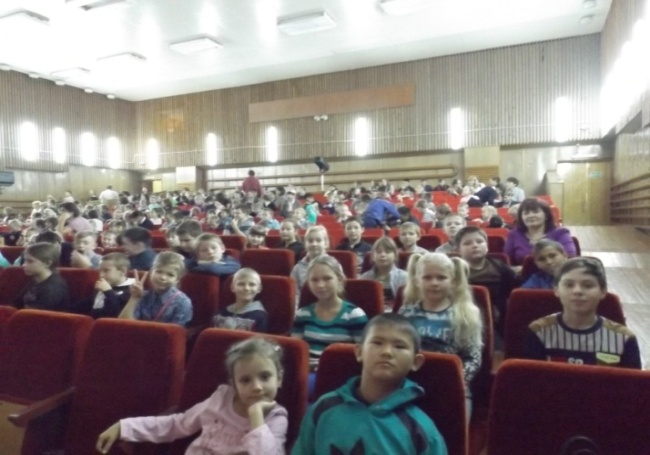 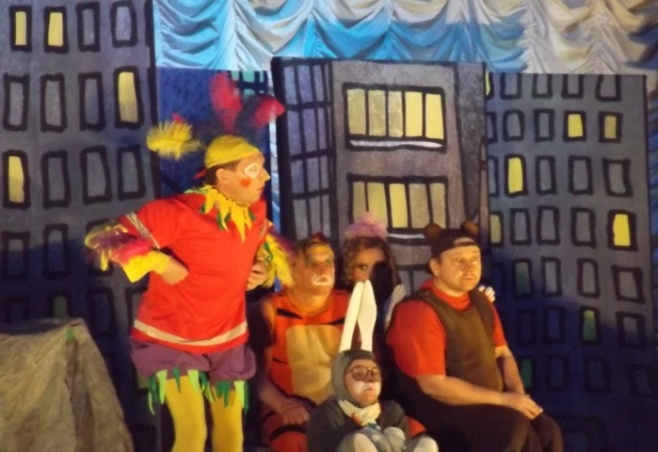 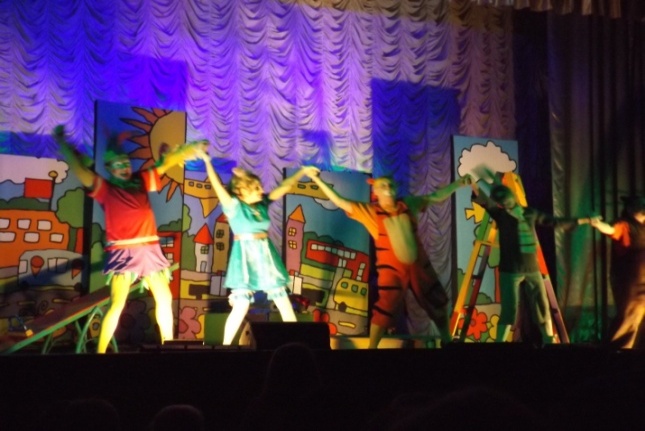 МБОУ «Аниховская СОШ»4 кл12 челБаловнева З.А.«Экскурсия в районный «Народный музей». «История родного края»)6 октября обучающиеся МБОУ «Аниховская СОШ» посетили «Народный музей»  в п.Адамовка. Работниками музея была подготовлена очень интересная беседа о том, как жило Оренбуржье в годы революции. Также ребята много узнали об истории нашего края. Они не только созерцали экспонаты, но и смогли прикоснуться к истории, примерив максхалат, побывав в юрте, избе.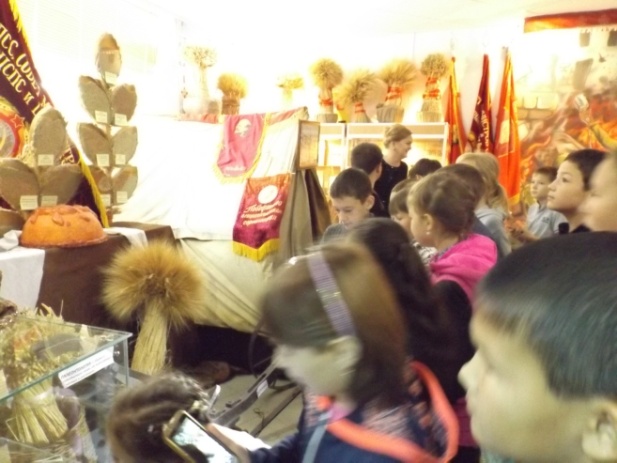 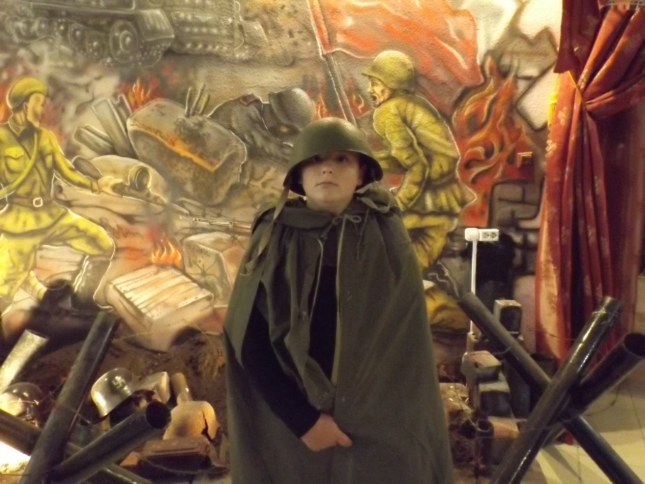 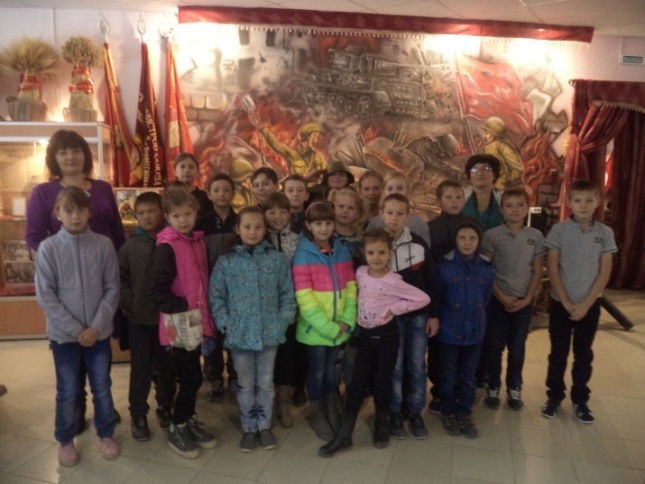 